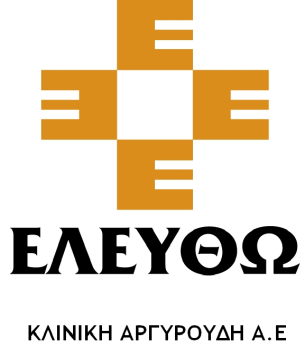 ΚΛΙΝΙΚΗ  ΑΡΓΥΡΟΥΔΗ ΑΕ «ΕΛΕΥΘΩ»ΜΙΚΤΗ ΚΛΙΝΙΚΗΒΕΡΙΤΗ 49, ΧΙΟΣ 82100Α.Φ.Μ  800313737 – Δ.Ο.Υ. ΧΙΟΥ 7411Τηλ : 2271029777 – 2271029888Φαξ : 2271020999Χίος, 25/01/2024Η Πολυκλινική ΑΡΓΥΡΟΥΔΗ Α.Ε. "ΕΛΕΥΘΩ" είναι ο μεγαλύτερος ιδιωτικός πάροχος υπηρεσιών υγείας σε όλη την Περιφέρεια Βορείου Αιγαίου στην Ελλάδα. Η εταιρεία εστιάζει στην παροχή ποιοτικών υπηρεσιών τόσο στη διάγνωση όσο και στη θεραπεία, καλύπτοντας ένα ευρύ φάσμα ειδικοτήτων: Γυναικολογία - Μαιευτική, Γενική Χειρουργική, Ορθοπεδική, Ουρολογία, Πλαστική Χειρουργική, Ενδοσκοπικό Τμήμα, Εργαστήριο Ακτινολογίας και Απεικόνισης, Εργαστήριο Μικροβιολογίας και Μοριακής Βιολογίας. Προσπαθούμε να παρέχουμε έναν συνδυασμό υπηρεσιών υψηλής ποιότητας παραμένοντας ανθρώπινοι και κοντά στους ασθενείς μας.Η Χίος είναι το 5ο μεγαλύτερο ελληνικό νησί με πληθυσμό 50000 κατοίκους, προσφέροντας υψηλά πρότυπα καθημερινής ζωής, όσον αφορά τη σχολική εκπαίδευση, την παροχή υγείας κ.λπ.Η ΘΕΣΗ ΕΡΓΑΣΙΑΣ:ΜΙΣΘΟΣ ΙΚΑΝΟΠΟΙΗΤΙΚΟΤΑΤΟΣ (ΓΙΑ ΑΚΡΙΒΕΙΣ ΛΕΠΤΟΜΕΡEΙΕΣ ΕΠΙΚΟΙΝΩΝΗΣΤΕ ΜΕ ΤΗΝ ΔIΟΙΚΗΣΗ info@eleftho.gr)Πρόκειται για μια θέση πλήρους απασχόλησης Ειδικού Ακτινολόγου Ιατρού, επιτόπου στη Χίο. Ο Ακτινολόγος θα είναι υπεύθυνος για την ερμηνεία ιατρικών εικόνων και την παροχή ιατρικής ανάλυσης. Θα συνεργαζεται στενά με άλλους ιατρούς για τη διάγνωση και την αντιμετώπιση παθολογιών. Ο Ακτινολόγος με την ομάδα του (Γραμματέας και Τεχνολόγος Ακτινολογίας) θα είναι επίσης υπεύθυνοι για τη λειτουργία και συντήρηση του ιατρικού απεικονιστικού εξοπλισμού. Το τμήμα είναι εξοπλισμένο με:Μηχάνημα κλασσικών ακτινογραφιών  - με δυναντότητα ακτινοσκόπησης.Μηχανήματα Υπερήχων.Πλήρη ψηφιακό μαστογράφο.Dexa Bone Desnitometer.Αξονικός τομογράφος (80 Τομές ανά δευτερόλεπτο).C-Arm με δυνατότητα ακτινοσκόπησης και αγγειογραφίιών.ΑΠΑΙΤΟΥΜΕΝΑ ΠΡΟΣΟΝΤΑ:Αριστη γνώση της ΕΛΛΗΝΙΚΗΣ ΓΛΩΣΣΑΣ.Ειδικότητα Ακτινολογίας  - Αδεια ασκήσεως επαγγέλματος στην Ελλάδα.Προσοχή στη λεπτομέρεια και ακρίβεια.Ικανή εμπειρία Υπερήχων και Υπερηχογραφίας.Γνώση Μαστογραφίας.Γνώση αξονικών τομογράφων – Αγγειογραφίας.Δεξιότητες ανάλυσης και επίλυσης προβλημάτων.Ικανότητα ομαδικής εργασίας - Ομαδικό πνεύμα - και αποτελεσματική επικοινωνία με άλλους επαγγελματίες του ιατρικού τομέα.Εμπειρία με εξοπλισμό και λογισμικό ιατρικής απεικόνισης.